Christmas Enchanted Village ProjectMonday 16th December is the latest new deadline if we hope to invite the younger students to see our Enchanted Village of ChristMath 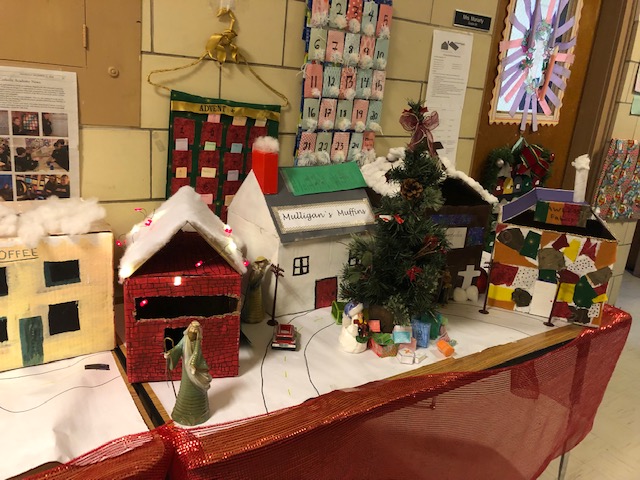 Due date: December 11th Extended to December 12th to display for Christmas concert if possibleIn school time provided: Monday November 25th: 12:20 – 1:40 Tuesday November 26th: 1:00 – 1:40 6A onlyWednesday November 27th 8:30 – 9:30Monday December 2nd 9:20 – 10:00 Monday December 2nd 1:40 – 2:20 6B onlyTuesday December 3rd 1:00 – 1:40 6A onlyWednesday December 4th 1:00 – 1:40 6B onlyNo additional in school time allowed due to Nativity Christmas service practices  StructureCreate a house (or other building in a village) to meet the following criteria;The volume of the structure (excluding the roof) measures somewhere between 20,000cm³ and 50,000cm³The main structure is a rectangular prism, constructed from a strong plain paper bag or similar materials such as a box.The structure is aesthetically and/or creatively decoratedMinimum requirements: main front door and two front windowsRoof: front and back, sides not required (but may include). Roof can be any shape that you are confident working with: for example; triangular or rectangular or any quadrilateral shape including trapezoid. At least one additional feature (extra window, awning, chimney, window box, porch etc.) is included Attach the following page to a side of the house My Name_____________________    My Structure _____________________Calculations (attach additional pages as required. If work is not shown, assumption is that calculator used and therefore zero credit for that section)Dimensions of rectangular prism (excluding roof)Length = ________Width  = ________Height = ________ Total volume = The area of the roof (front and back only)Area = My work:The cost of a new roof (front and back only) at $0.20 per square cmCost of new roof =My work:Walking around my structure, I calculate the perimeter to =  Perimeter = My work:The front of your building needs to be painted in the Spring. Calculate the surface area excluding windows and doors as: ____________cm²Calculate the cost of the paint project if the painter is charging 25c per cm²I added the following improvement to my structure: _____________My additional structure measures ______  cm². The contractor estimates that is will take ____ hours to build.The contractor charges $40 per hour and $9 per square cm for materials.   How much did it cost to add this improvement to your building?